MODELO DE PLACA DE SINALIZAÇÃO PARA LOTEAMENTOA placa deverá ser exposta na entrada da atividade, em local visível, com dimensões mínimas de 0,80 m (horizontal) por 0,50 m (vertical), com fundo branco e letras na cor preto e verde, conforme modelo abaixo.
LOTEAMENTO XXXXXXXXLicença Ambiental (Prévia/Instalação/Operação)EMPREENDEDOR: Nº PROCESSO NA FAMGP: 000/0000 RESPONSÁVEL TÉCNICO:Nº DE REGISTRO NO ORGÃO DE CLASSE:ART:(LAP/LAI/LAO): 000/0000 VALIDADE: 00/00/0000Rua Aderbal Ramos da Silva, nº 62, 2º andar, sala 01. Centro – CEP 88890-000 – Grão-Pará/SC.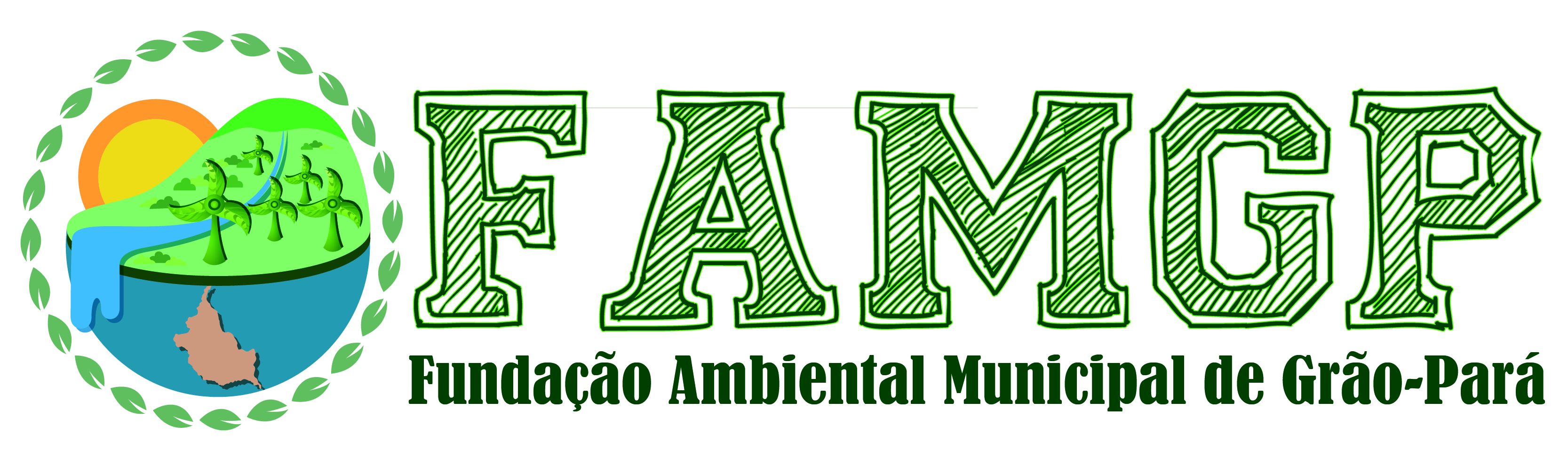 Fone: (48) 3652 - 1715 Email: famgp@graopara.sc.gov.br